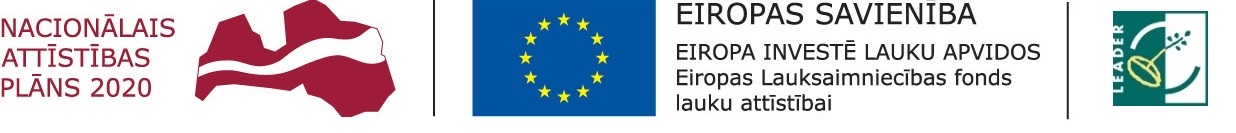 "Atbalsta Zemkopības ministrija un Lauku atbalsta dienests"Informatīvais seminārs par finansējuma piesaistes iespējām LEADER projektos, nosacījumiem, ieviešanu.Tērvetes novadā, Zelmeņos2019.gada 10.jūnijāSākums plkst. 13.00 Darba kārtība:Lūgums informāciju par dalību seminārā nosūtīt uz e pastu aija.senbruna@gmail.com, vai pieteikties pa telefonu 29812300.Organizē Dobeles lauku partnerība .13.00-13.30Informācija par Dobeles lauku partnerības SVVA stratēģijas 2015-2020 ieviešanu un par projektu konkursa 4 kārtu.Dobeles lauku partnerība13.30- 14.00Atbalsta saņemšanas nosacījumi Leader projeku īstenošanai uzņēmējdarbības attīstība sekmēšanai. Jautājumi&atbildes Dobeles lauku partnerība14.00-14.30Atbalsta saņemšanas nosacījumi Leader projektu īstenošanai sabiedriskā labuma projektos. Jautājumi&atbildes.Dobeles lauku partnerība14.30 – 15.00Jautājumi un atbildesDobeles lauku partnerība